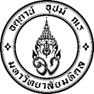 รายงานการสอบสวนอุบัติเหตุ มหาวิทยาลัยมหิดล (MU Accident Investigation Report)ชื่อผู้เขียนรายงาน .........................................................ตำแหน่ง..........................................วันที่เขียนรายงาน........................Section 1 : ข้อมูลส่วนตัวผู้ได้รับบาดเจ็บ (Personal Detail)รายละเอียดของผู้ประสบเหตุ    พนักงานมหาวิทยาลัย     พนักงานที่ปฏิบัติงานในนามบริษัท/ ลูกจ้างชั่วคราว บุคคลภายนอกที่เข้ามาใช้บริการ         นักศึกษา         อื่นๆ...............................................................................ชื่อ-นามสุกล..............................................................................................................................................................................ตำแหน่ง/ชั้นปี .................................................................. คณะ/ส่วนงาน................................................................................หน้าที่...................................................................................................... ระยะเวลาปฏิบัติงาน................................................Section 2: ข้อมูลการเกิดอุบัติเหตุ (Accident Detail)วันที่เกิดอุบัติเหตุ....................................เวลาที่เกิด...............................สถานที่เกิดเหตุ............................................................ ภารกิจในขณะเกิดเหตุ...............................................................................................................................................................จำนวนผู้ปฏิบัติงานในช่วงเวลาที่เกิดเหตุ ...................... คนอวัยวะที่ได้รับบาดเจ็บ   ศีรษะ/ ลำคอ / ใบหน้า     ตา     หลัง/ ไหล่     ลำตัว     แขน     มือ/นิ้วมือ        ขา      เท้า/ นิ้วเท้า     บาดเจ็บหลายส่วน     อื่นๆ..........................................................................................รายละเอียดการรักษา.................................................................................................................................................................จำนวนวันที่หยุดงานจริง................................วัน   พยานผู้พบเห็นเหตุการณ์………………………………………….……………………….ลักษณะเหตุการณ์เกิดขึ้นได้อย่างไร (ใคร ทำอะไร ที่ไหน อย่างไร เมื่อไหร่)..........................................................................................................................................................................................................................................................................................................................................................................................................................................................................................................................................................................................................................................................................................................................................................................................................................................................................................แนบรูปภาพ (ถ้ามี)ประเภทของการเกิดอุบัติเหตุ              อุบัติเหตุทางเคมี              อุบัติเหตุทางชีวภาพ              อุบัติเหตุทางรังสี              อุบัติเหตุทางไฟฟ้า              อัคคีภัย              อื่นๆ (โปรดระบุ)....................................................................................................................................................ส่วนงานของท่านเคยเกิดเหตุการณ์ลักษณะใกล้เคียงเหตุการณ์ครั้งนี้ เคย  โปรดระบุจำนวน ...........................................ครั้ง ไม่เคยSection 3 : การวิเคราะห์หาสาเหตุ (Accident Analysis)1. การกระทำที่ไม่ปลอดภัย (Unsafe Act) ท่าทางการปฏิบัติงานที่ไม่ปลอดภัย (Taking unsafe posture) ปฏิบัติงานผิดขั้นตอน (Working on wrong procedure) การปฏิบัติงานด้วยความเร่งรีบและไม่ถูกต้อง (Operating at wrong speed) การยก เคลื่อนย้าย หรือถือที่ไม่ถูกต้องหรือไม่ปลอดภัย (Unsafe lift or move or hold) ไม่สวมอุปกรณ์ป้องกันอันตรายส่วนบุคคล (No use Personal Protective Equipment (PPE)) ใช้อุปกรณ์ป้องกันอันตรายส่วนบุคคลไม่ถูกต้องหรือไม่เหมาะสม (Improper used of PPE) ไม่ใช้เครื่องมือ หรืออุปกรณ์ตามที่กำหนด (No use tools or equipment as required) การใช้อุปกรณ์ที่มีข้อบกพร่อง (Using defective equipment) ใช้เครื่องมือไม่ถูกวิธี (Improper use of tools) เล่น หยอกล้อ ในขณะปฏิบัติงาน (Horse playing during operation) ขาดการฝึกอบรม (Inadequate Training) การไม่ปฏิบัติตามกฎระเบียบความปลอดภัย (Not follow safety rule) การแต่งกายไม่เหมาะสม (Improper dress) การทำงานโดยที่ร่างกายหรือจิตใจไม่พร้อมหรือป่วย (Physically unfit/medical problems) ความล้มเหลวของระบบเตือนหรือการรักษาความปลอดภัย  (Failure to warn/secure) อื่นๆ (Others) ......................................................................................2. สภาพการทำงานที่ไม่ปลอดภัย (Unsafe Condition) อุปกรณ์ เครื่องมือชำรุด (Defective equipment/machine/tools) ระบบไฟฟ้าหรืออุปกรณ์ไฟฟ้าชำรุด หรือบกพร่อง (Defective electrical system/tools) วัสดุอุปกรณ์วางไม่เป็นระเบียบ (Poor Housekeeping) วิธีการทำงานไม่ปลอดภัย (Unsafe Procedures) สถานที่ทำงานคับแคบหรือจำกัด (Inadequate or limited working area) ขาดอุปกรณ์ป้องกันอันตรายส่วนที่อันตราย หรือส่วนที่เคลื่อนไหว (Inadequate guarding of hazards) ขาดอุปกรณ์ป้องกันอันตรายส่วนบุคคล (Inadequate Personal Protective Equipment (PPE)) การมองเห็นไม่ชัดเจน (Visibility) มีเสียงรบกวน (Noise) อุณหภูมิ (Temperature) ปัญหาเรื่องแสงสว่าง (Lighting issue) ปัญหาเรื่องระบบระบายอากาศ (Ventilation issue) ระบบสัญญาณเตือนชำรุด หรือไม่เพียงพอ (Defective Emergency system/tools) อื่นๆ (Others) ......................................................................................Section 4 : ความเสียหายจากการเกิดอุบัติเหตุ เสียชีวิต จำนวน ................................................................................................ ราย  สูญเสียอวัยวะ/ทุพพลภาพ จำนวน ................................................................... ราย  บาดเจ็บ/เจ็บป่วย จำนวน ................................................................................. ราย ทรัพย์สินเสียหาย จำนวน ................................................................................. บาท      โปรดระบุรายละเอียด....................................................................................................................................................... มีการหยุดการปฏิบัติงาน จำนวนวันที่หยุดการปฏิบัติงาน ................................ วัน	รายชื่อผู้เสียชีวิต/ บาดเจ็บ เสียชีวิต           สูญเสียอวัยวะ/ทุพพลภาพ           บาดเจ็บ/เจ็บป่วยชื่อ – สกุล ...................................................................... อายุ ............ ปี เพศ........... ตำแหน่ง ..................................(กรณีที่บาดเจ็บ) อวัยวะที่บาดเจ็บ.................................... ลักษณะการบาดเจ็บ .........................................................ชื่อ – สกุล ...................................................................... อายุ ............ ปี เพศ........... ตำแหน่ง ..................................(กรณีที่บาดเจ็บ) อวัยวะที่บาดเจ็บ.................................... ลักษณะการบาดเจ็บ .........................................................ชื่อ – สกุล ...................................................................... อายุ ............ ปี เพศ........... ตำแหน่ง ..................................(กรณีที่บาดเจ็บ) อวัยวะที่บาดเจ็บ.................................... ลักษณะการบาดเจ็บ .........................................................Section 5 : การดำเนินการแก้ไขและการป้องกันไม่ให้เกิดซ้ำ (Corrective and Preventive action)การแก้ไขเบื้องต้นที่ได้กระทำไปแล้ว ......................................................................................................................................................................................................................................................................................................................................................................................................................................................................................................................................แนบรูปภาพ (ถ้ามี)การดำเนินการแก้ไขและป้องกันเพื่อไม่ให้เกิดซ้ำ ...........................................................................................................................................................................................................................................................................................................................................................................................................................................................................................................................แนบรูปภาพ (ถ้ามี)